EWANGELIADla Dzieci25/09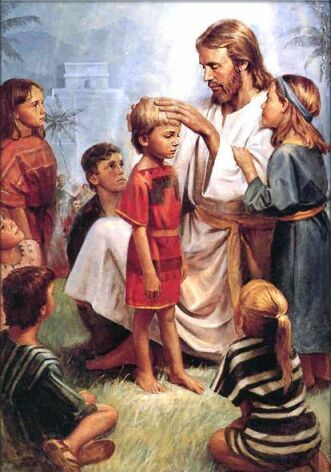 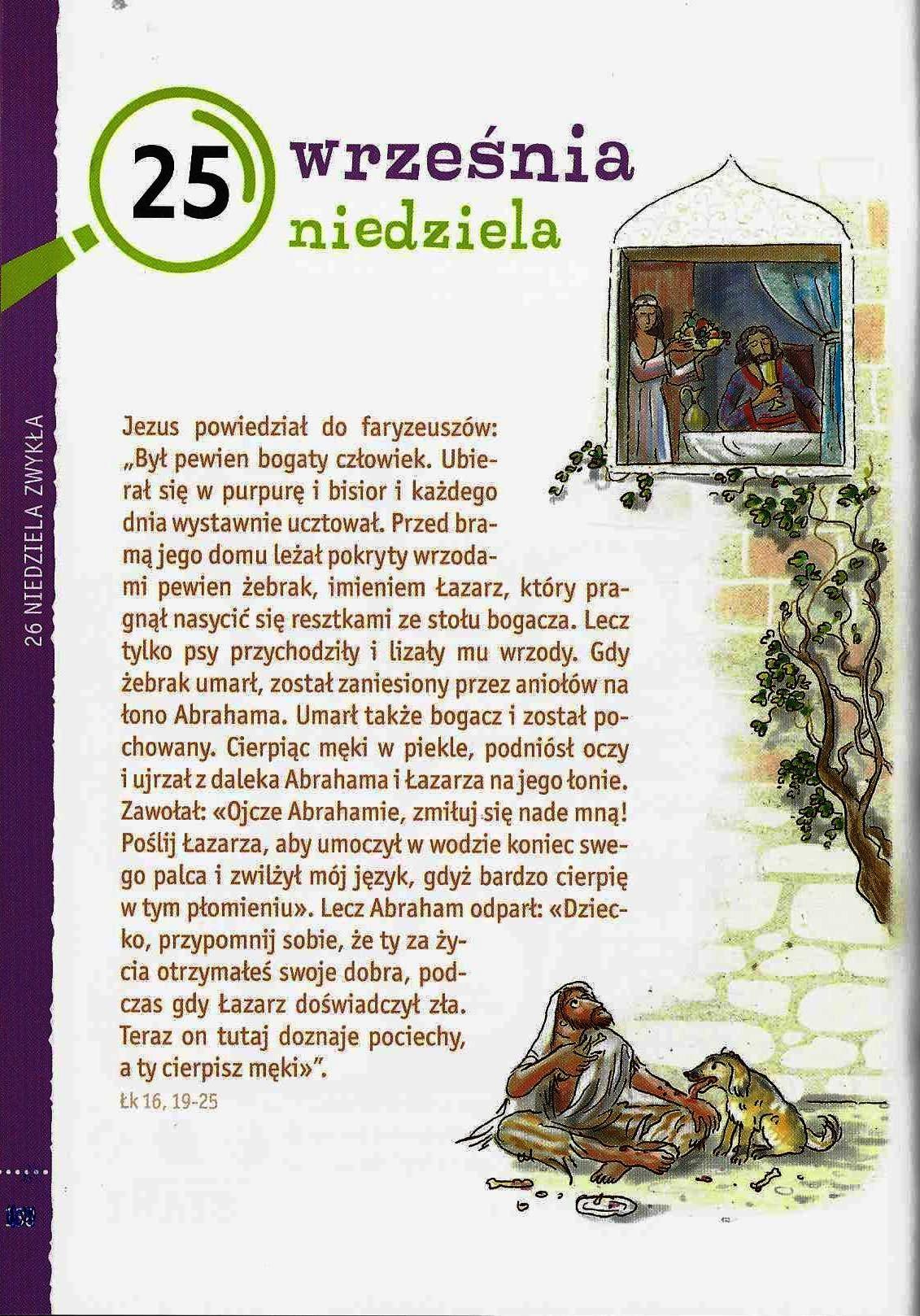 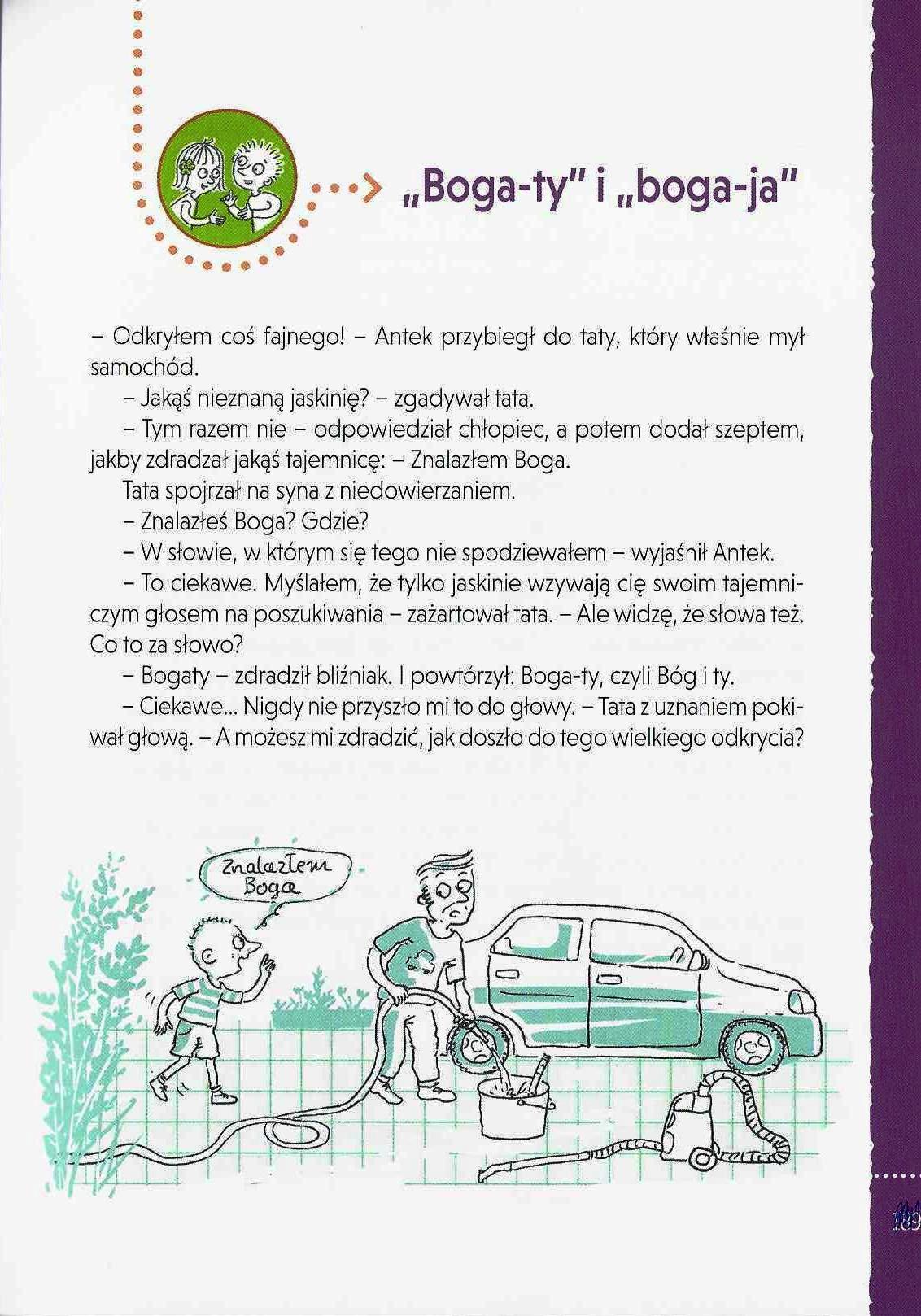 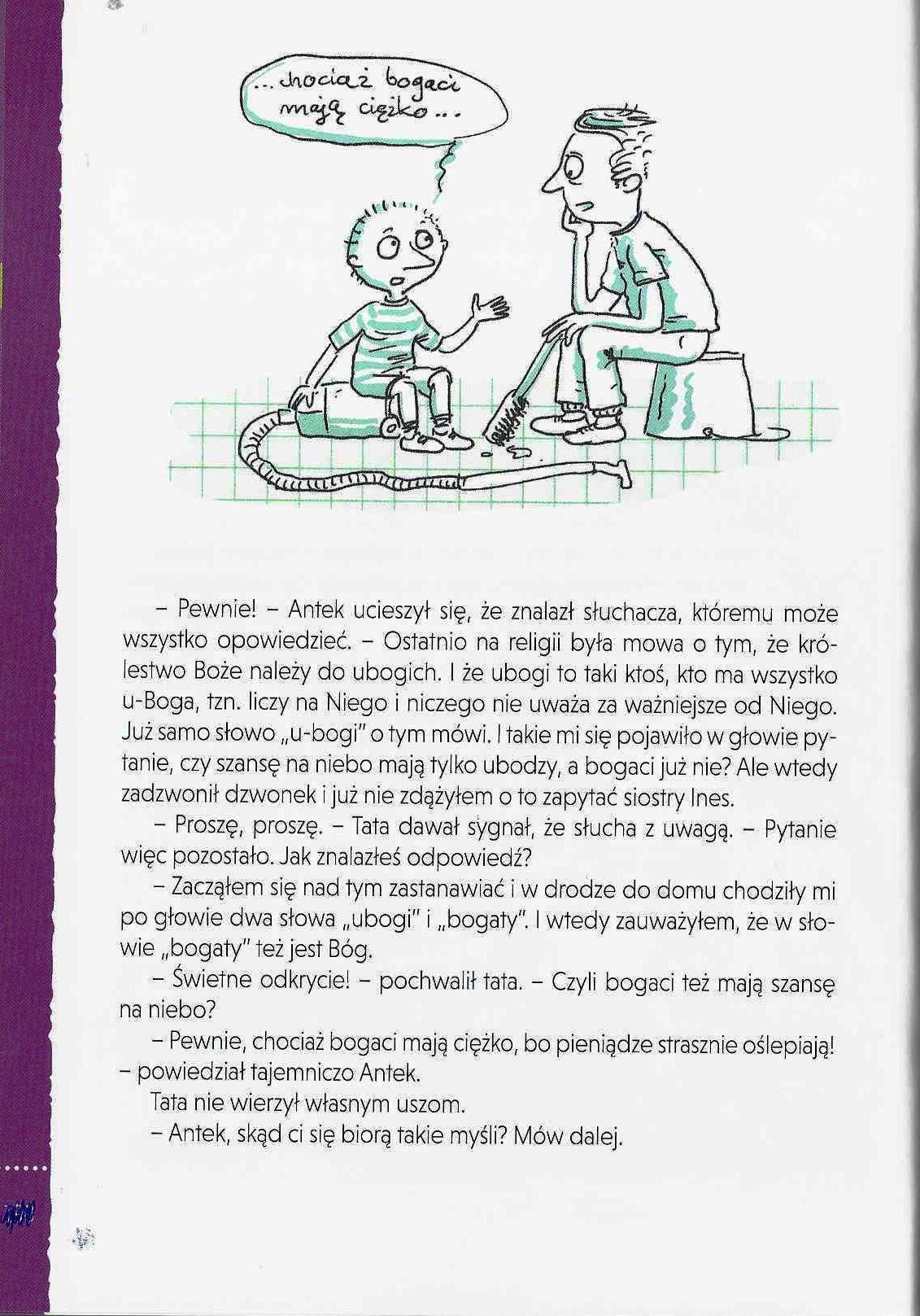 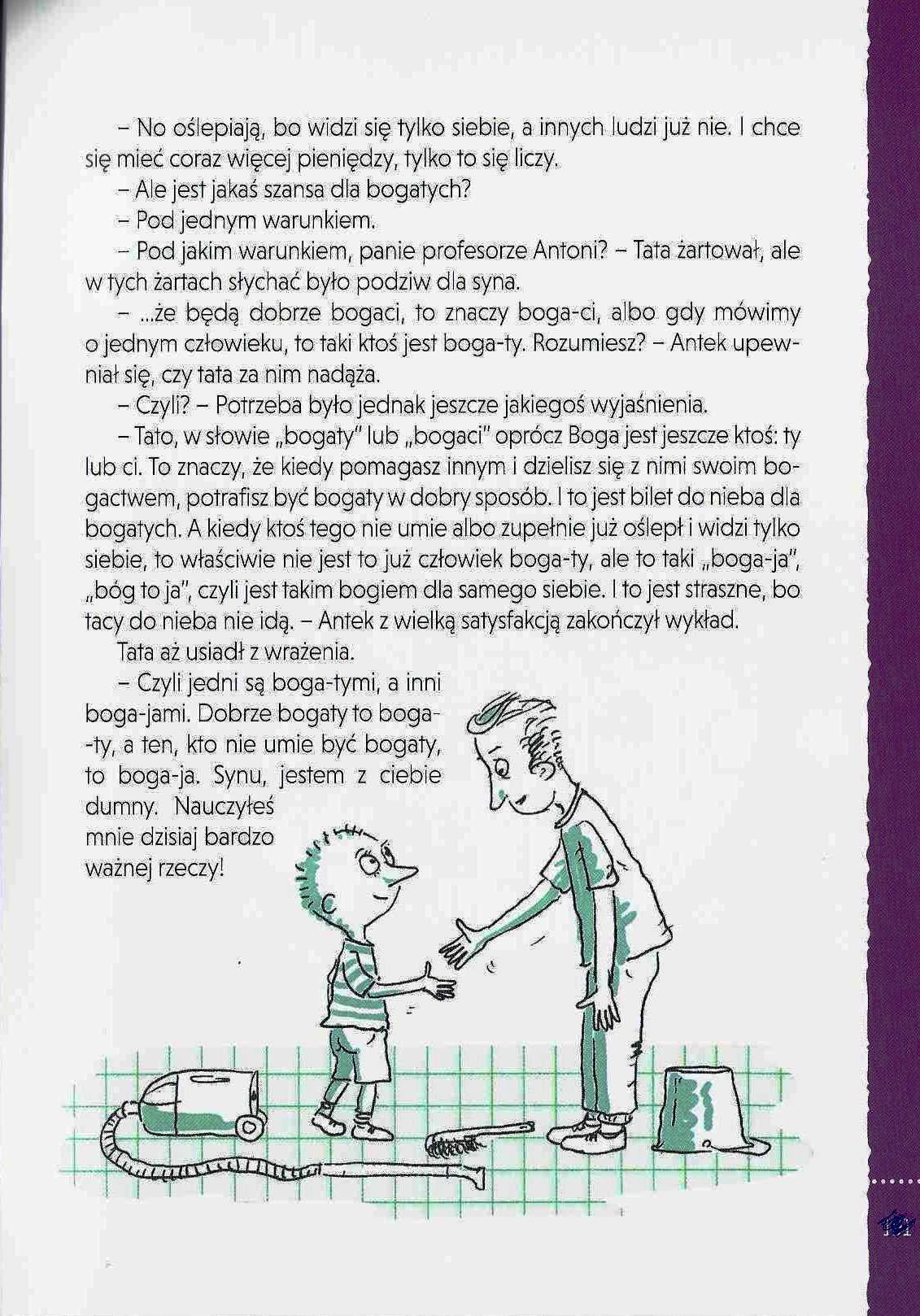 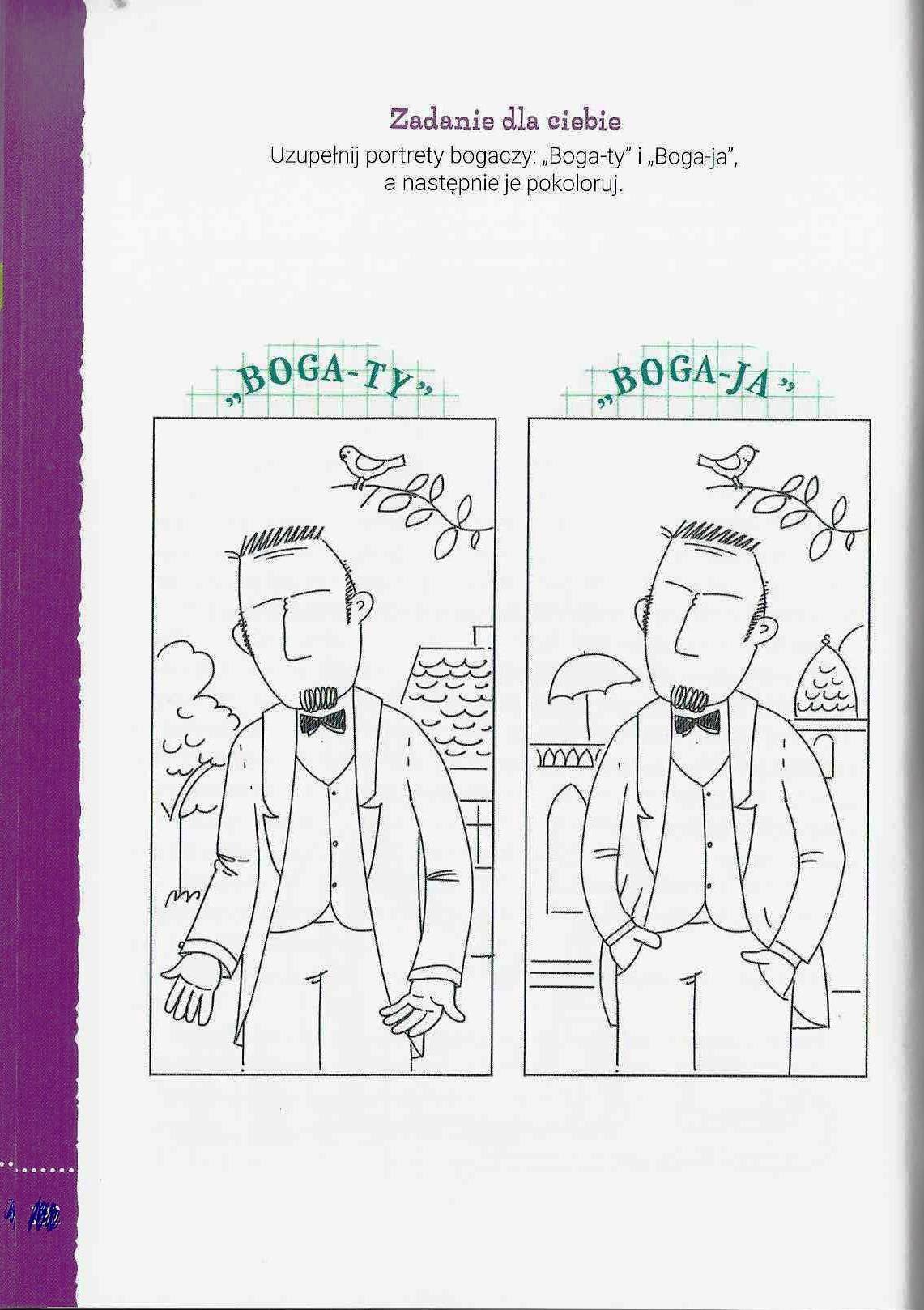 